Статья «Влияние на музыкальное развитие дошкольника изготовление музыкального инструмента Рожок из материала папье-маше»Изготовление музыкальных инструментов дошкольниками развивает не только мелкую и крупную моторику рук, но и формирует музыкальные навыки: развитие музыкального слуха, ритмического восприятия и понимание ритмического рисунка, музыкальную память, формирования «правильного» дыхания, понимания звуковысотности, способов извлечения звука, понимание длинных и коротких звуков, умения двигаться под музыку с музыкальным инструментом, ориентироваться в пространстве, умения играть в оркестре, а также развивает мышление и воображение и др.Дошкольник знакомится с таким материалом творчества как папье-маше, пришедшее к нам из Древнего Китая, поразившее наше время прочностью доспехов и шлемов. Дошкольники, изготавливая поделки из папье-маше, развивая творческое мышление, формируют положительные качества личности: аккуратность, терпеливость, умение слушать и размышлять, сосредоточенность.Чем лучше развита мелкая моторика, тем выше будет интеллект ребенка. Поэтому в деятельности дошкольного учреждения важно применять технику папье-маше на занятиях музыки, так как Положительно влияет на речевые зоны коры в головном мозге, улучшает общее развитие ребенка, координацию и согласованности движений пальцев, помогает проявлять большей самостоятельности в решении вопросов, развития мышления и воображения.Используя изготовленный музыкальный инструмент Рожок своими руками на занятиях дает возможность проявить музыкальное начало в личности. Технология изготовления музыкального инструмента проста: используя клейстер, добавляем бумагу или газету, придавая изогнутую форму конуса. Острый кончик отрезаем, оставляя диаметр 2 см, вставляем в него свистульку для праздника, купленную в магазине, и для закрепления, наносим материал папье-маше. Далее, после просушки изделия, необходимо на папье-маше нанести узоры, использовав стек и другие подручные инструменты (шариковая ручка, пробки, фломастеры и т.д.). Все сушим на батарее, после чего необходимо акриловыми красками разукрасить свой инструмент и получится настоящий музыкальный шедевр! Музыкальный самодельный инструмент можно использовать в музыкальных играх (игра под фонограмму в оркестре, в озвучивании картин, сказок-шумелок, стихов), в театральной деятельности и на праздниках в ДОУ.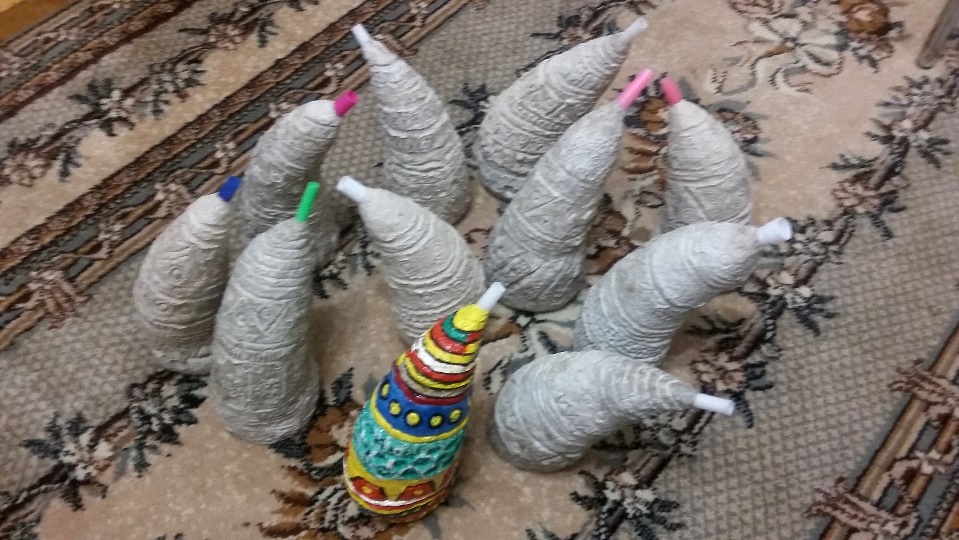 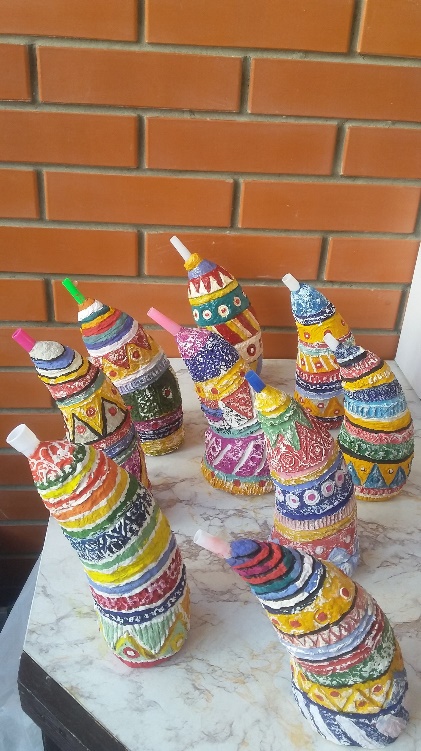 